YEAR 8 WOODEN TOY CAD TUTORIALTASK: This task is designed to help develop creative thinking and problem-solving skills using Computer aided Design software. The following is a step-by-step guide to creating a simple wooden toy design using Fusion 360.Open Fusion if you don’t have an account your teacher can help. 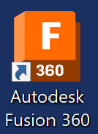 Your screen will look something like this but will have no project folders.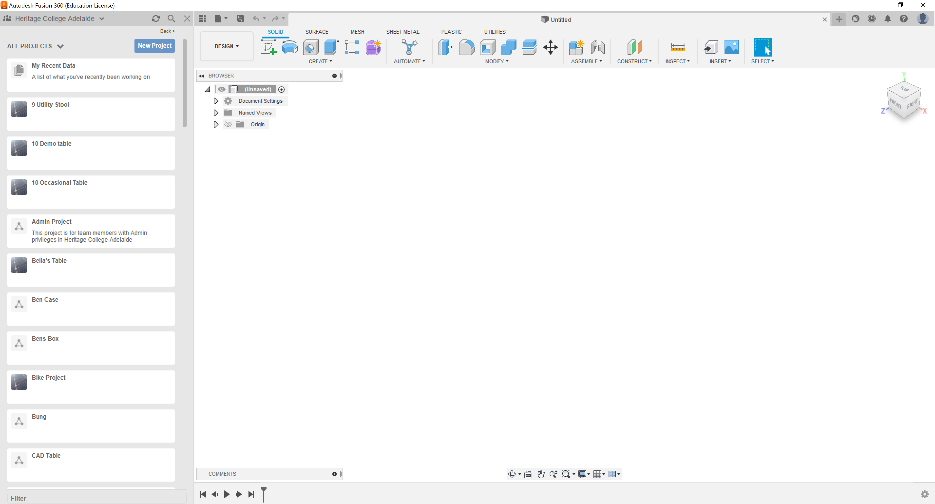 Select file – New Design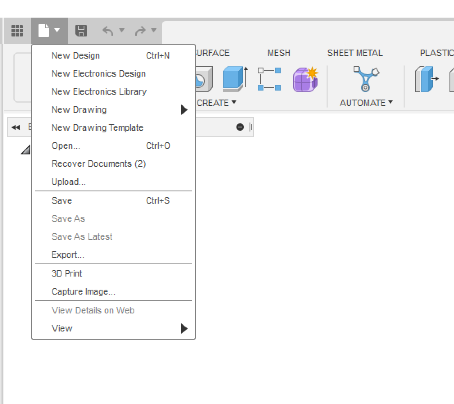 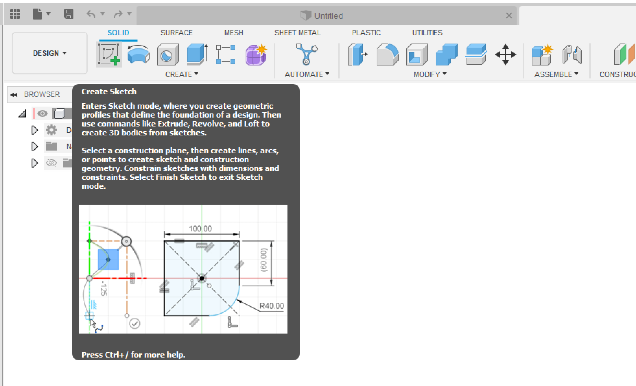 Select Sketch (notice the drop-down box giving information about the tool selected) your drawing space will appear with a set of planes a navigation cube and a browser on the left. (Note how the X,Y&Z are oriented on the planes and cube).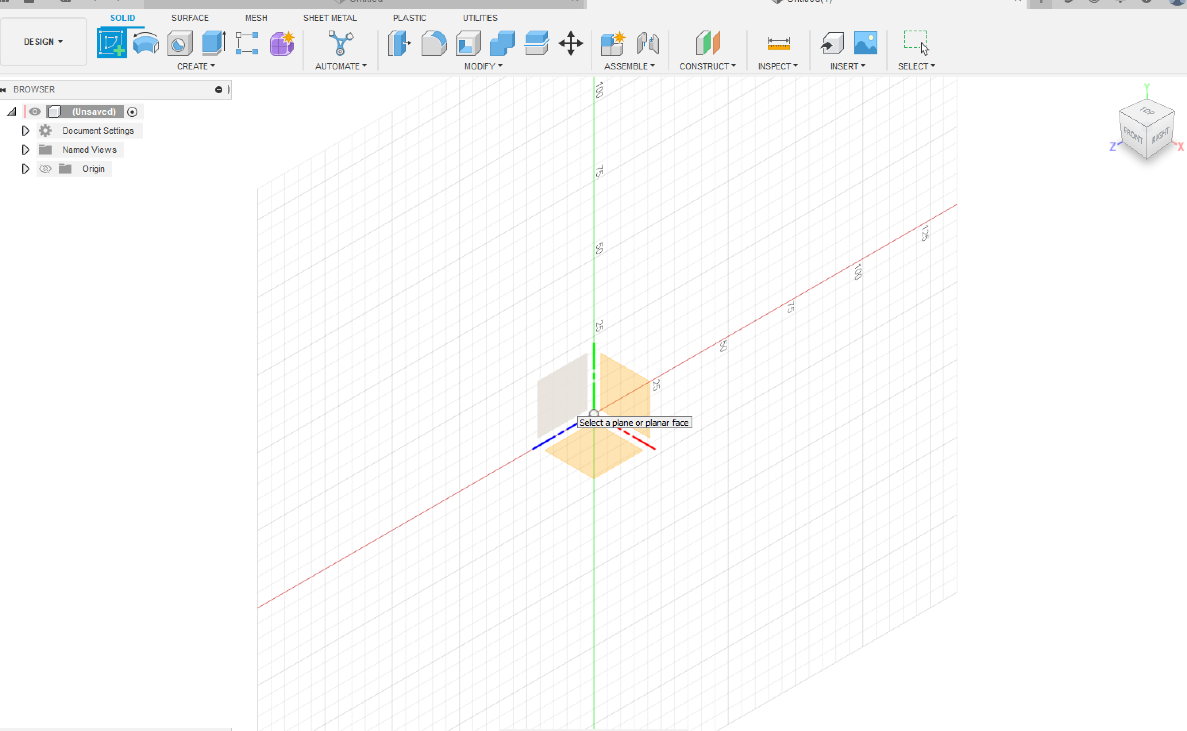 Once you select a plane your screen will open in sketch mode (Note the navigation cube, the history at the bottom of the screen and the drawing tools on the top ribbon). 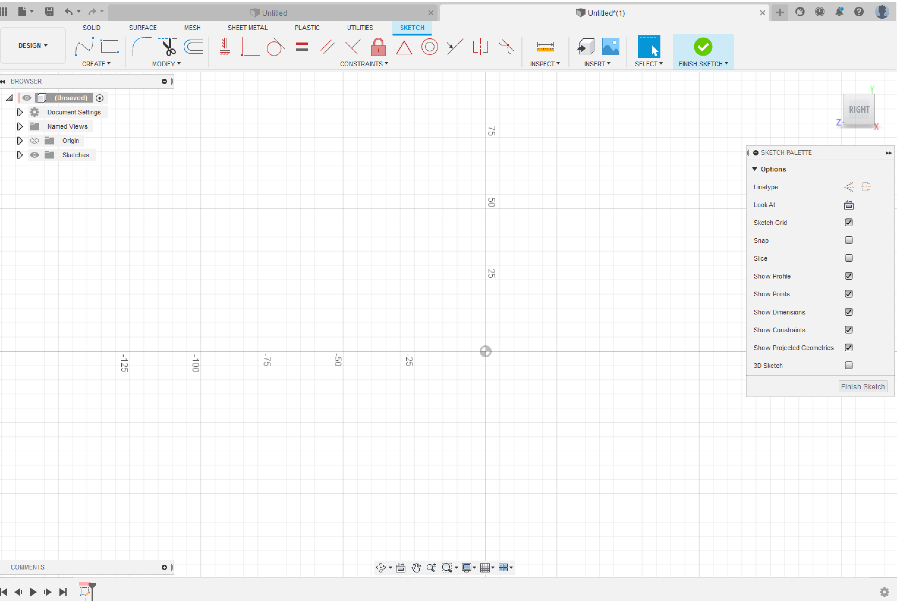 Click on Create and a palette of tools will appear, you can click on any of these to create a shape or line. 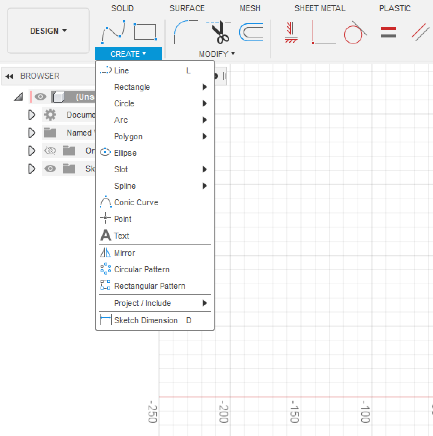 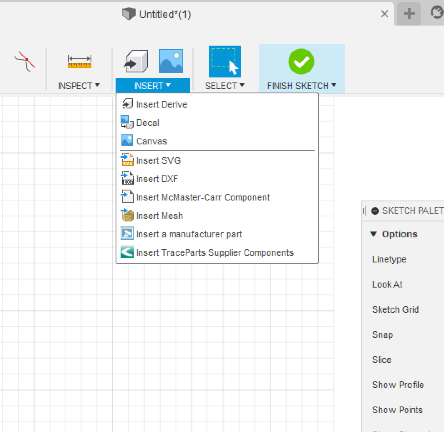 At this point you can create your own design or copy an existing design. If you bring in a design, you will need to choose a side view image and save it to a folder that you can access. To bring it into your drawing space select Insert – Canvas.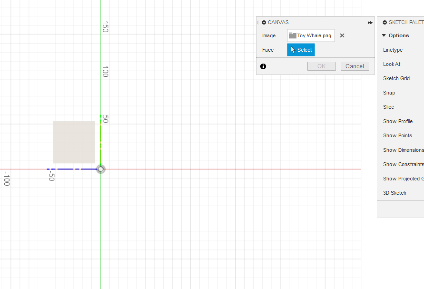 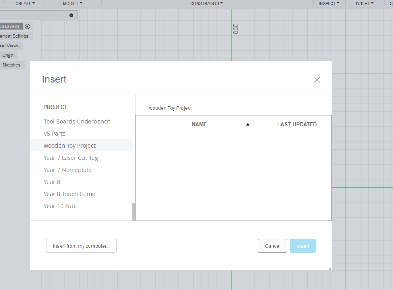 Use the handles to move and size your image to suit the 300 x 200 mm constraints given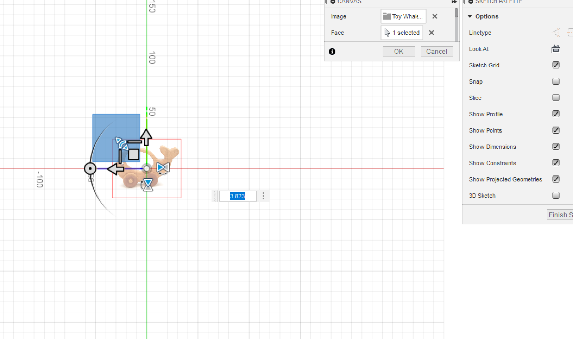 Place the design over the rulers on the screen to provide a guide to the size. 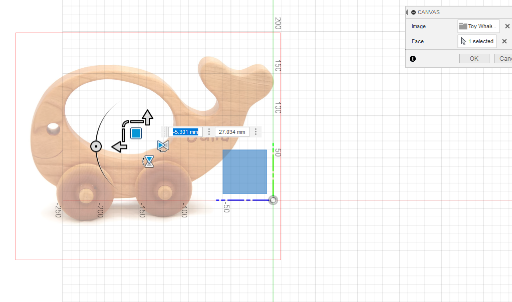 Choose your drawing tools, in this case we will use the 3-point arc tool to draw the curved whale shape. 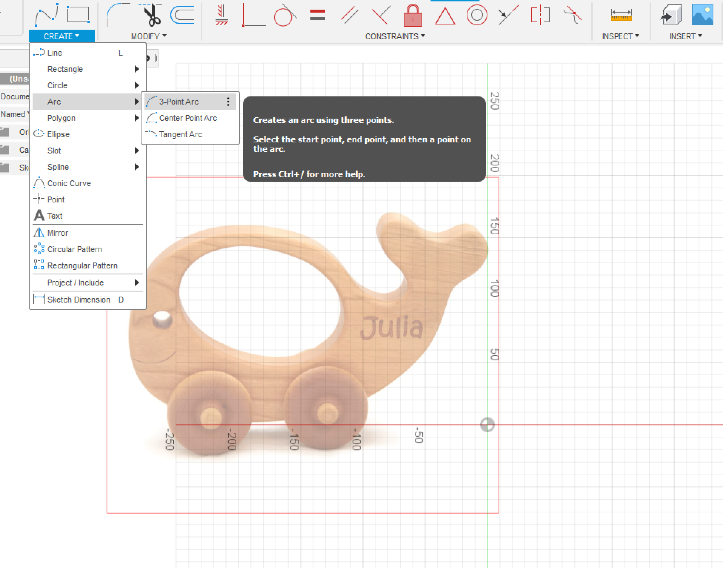 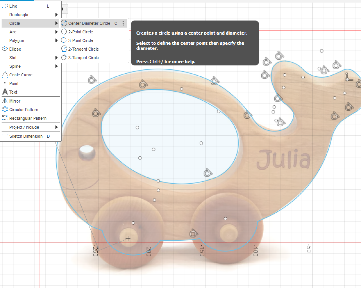 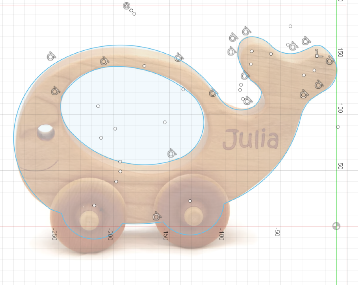 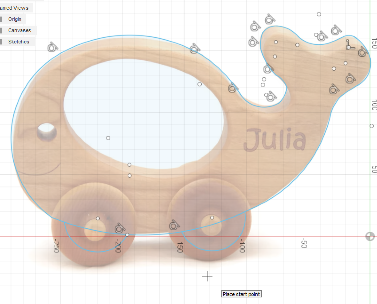 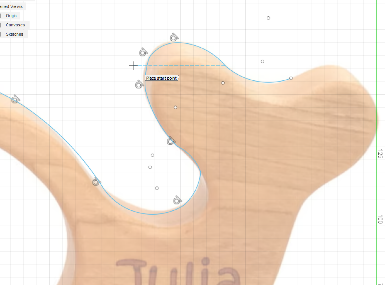 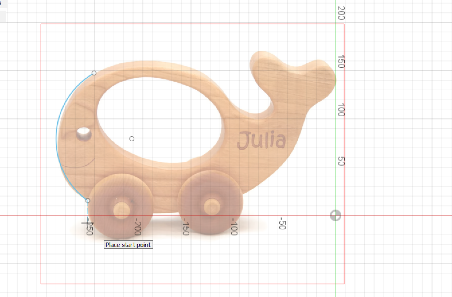 At this point you have completed your shape, select Finish Sketch. The workspace and ribbon now allow us to create 3D shaping of our design.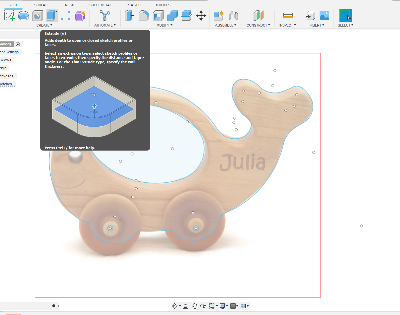 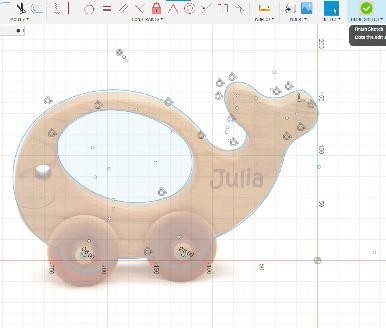 Extrude your design 45mm. You can make this step a little easier by using the cube to turn the design allowing the extrusion to be viewed. 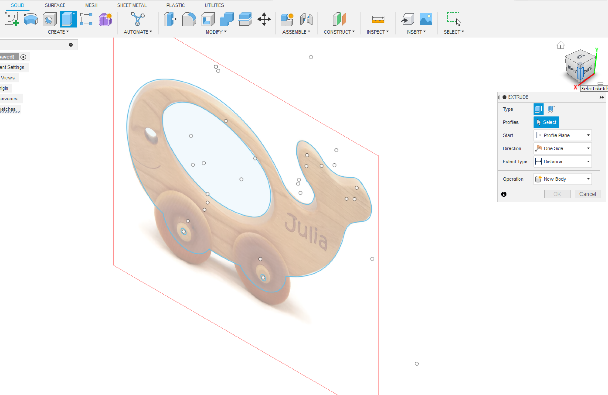 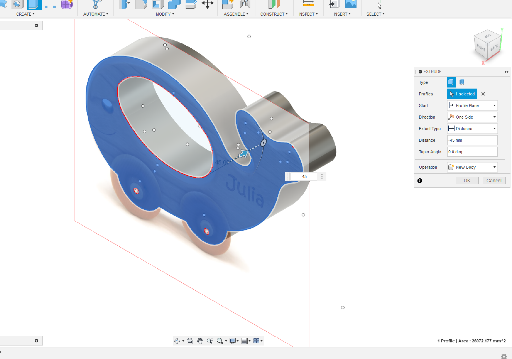 The image used can now be deleted by right clicking on the image icon in the bottom history ribbon. 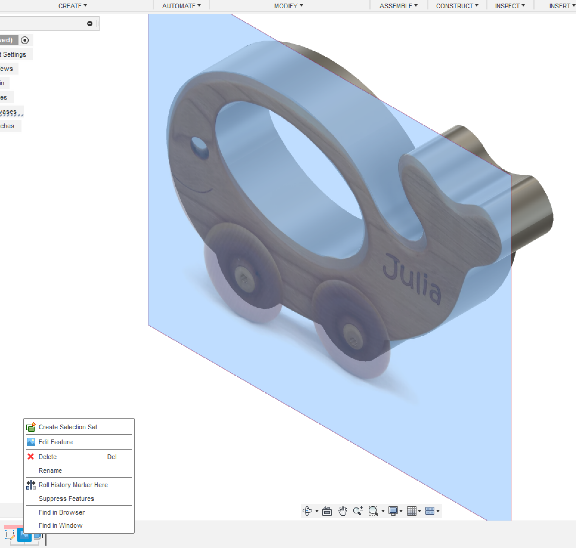  The Appearance of the design can now be changed by right clicking and selecting Appearance. The first time this is done will result in a small download which will take a moment or two. 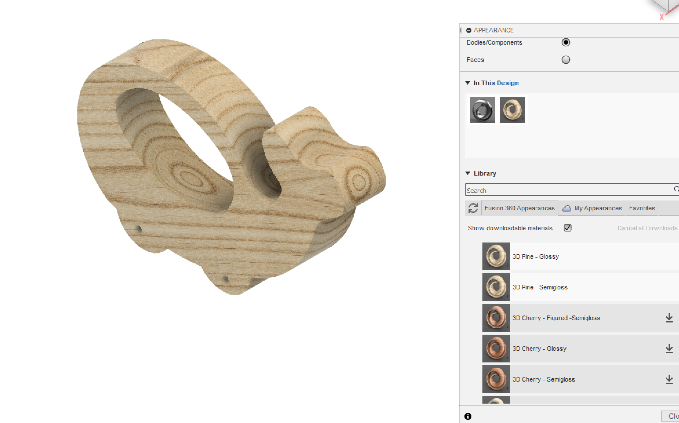 The last step is to complete the task by handing in a drawing. Present your design side on and select Design – Drawing - From Design. 	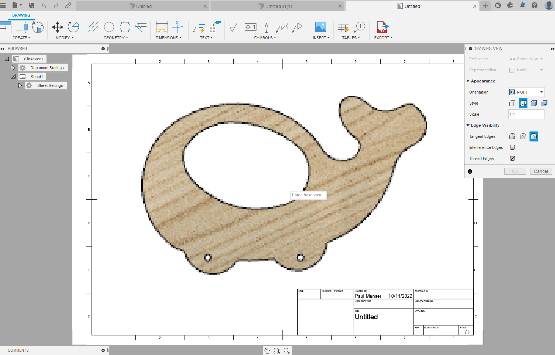 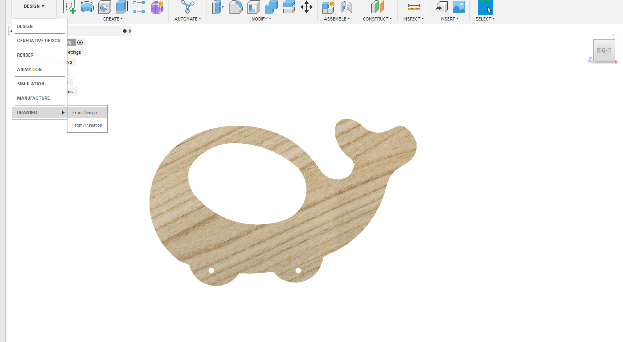 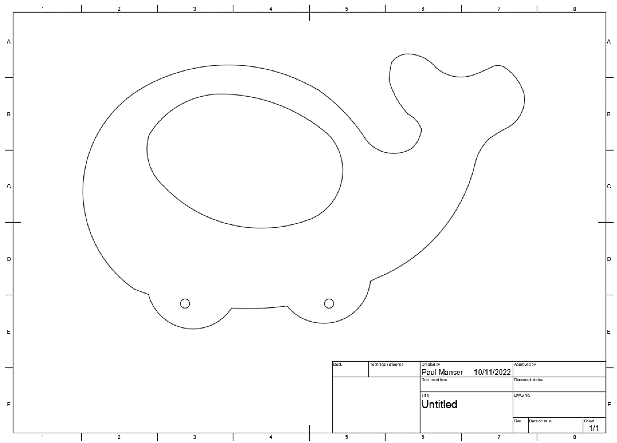 